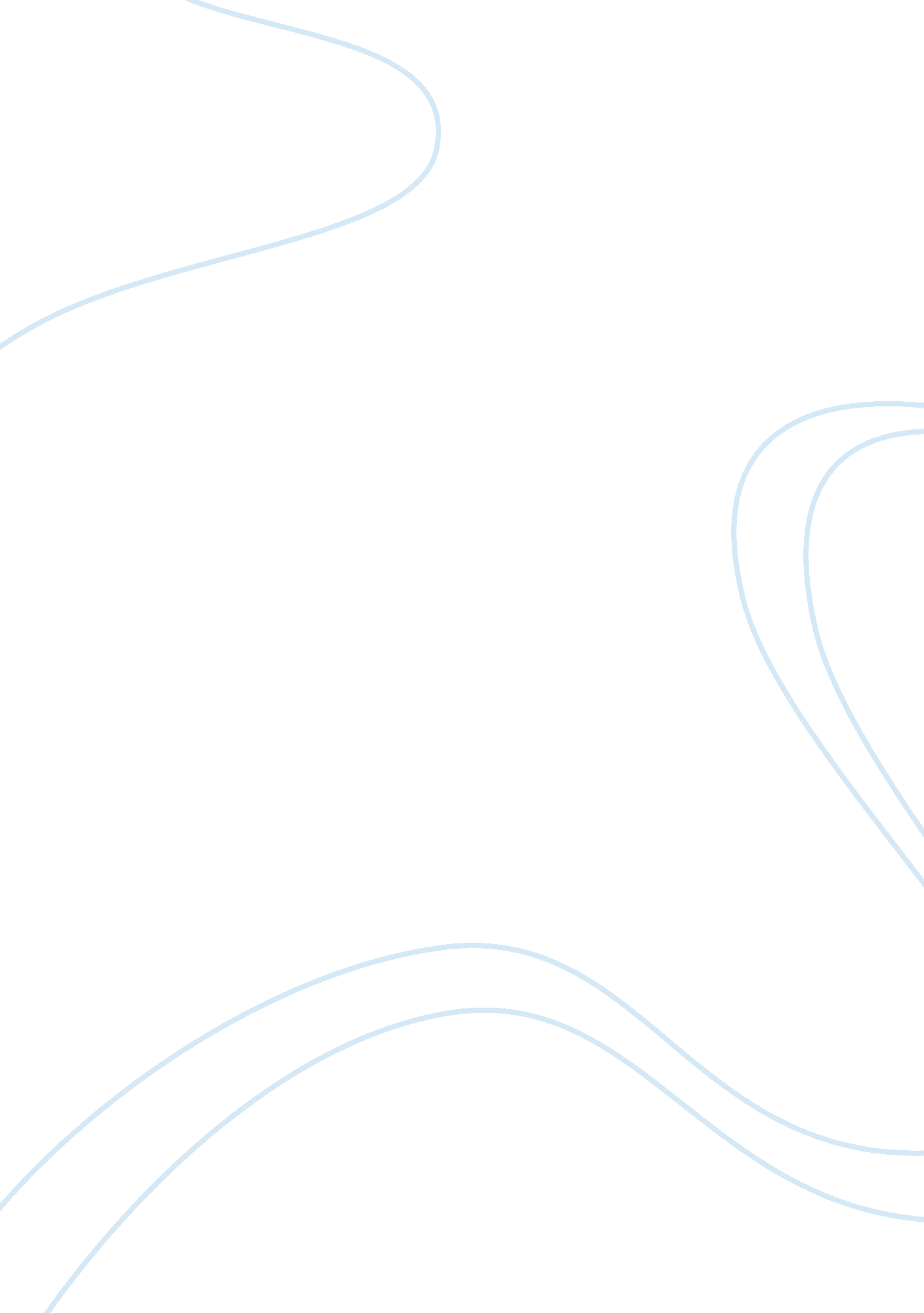 Psychoanalysis assignment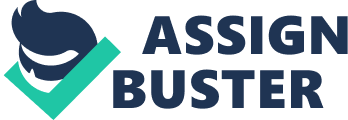 The ego, however, is never able fully to distinguish itself from the id, of which the ego is, in fact, a part, which is why in his pictorial representation of the mind Freud does not provide a art separation between the ego and the id. The ego could also be said to be a defense against the superego and its ability to drive the individual subject towards inaction or suicide as a result of crippling guilt. Freud sometimes represents the ego as continually struggling to defend itself from three dangers or masters: “ from the external world, from the libido of the id, and from the severity of the super-ego “ This explains about the various ego states while responding to situations. The various ego states are: 1) Parent State 2) Child State 3) Adult State In the parent states and child states, people react to the situation emotionally here as in the adult state, things are rationalized. Complementary transaction: In this case, we get a response from the same ego state. Crossed transaction: Here, response is received from another ego state. Ulterior transaction : This transaction is dangerous at times and leads to disruption of communication. The tone doesn’t match the ego state. Let us take some examples from the movie. In a particular scene, Virus reminds Farman and Raja about their family’s financial status and suggests them to shift to Chatters room so that they can concentrate only on studies. Virus has super ego. Here he has the state which is critical parent state by showing authority, exercising control. At the end of the movie, Farman tries to convince his father to take up photography as his career. In that scene, initially his father was in a nurturing parent state and old ego stage and Farman is in an adult state. Thus a crossed-transaction took place in the beginning. Later Farman started convincing his father, after which he started to rationalize things. Finally, both of them came into adult state and a complementary transaction took place, after which both of them are satisfied. Another scene here Pica’s father, Virus, asks her if she helped Rancho and the other two guys with the keys, she says yes and tells the reason. She gets angry and blames her father for her brother’s death. Here she acquires a adult ego stage. Raja tries committing suicide and this shows he was in a Child state and ego stage. Rancho acts represents as a parent state in many places when he advises and makes his friend’s understand and force them to follow what their heart says. He even shows a mark of old and adult state. He makes Pip realize how her decision to marry Ashes is wrong, he proves Virus that he is genius without mugging up the books. Chatter has super ego and is always been in adult state. He always blows hose trumpet and is always aggressive. The theory of personality developed by Freud that focuses on repression and unconscious forces and includes the concepts of infantile sexuality, resistance, transference, and division of the psyche into the id, ego, and superego. Defense mechanisms In Freudian psychoanalytic theory, defense mechanisms are unconscious psychological strategies brought into play by various entities to cope with reality and to maintain self-image. Healthy persons normally use different defenses throughout life. Repression/ Denial The ego’s mechanism for suppressing and forgetting its instinctual impulses. Rancho: He never confesses the fact that he is in love with Pip when his friends tease him. Thus he is in a denial stage. Pip: Rancho warns Pip about Ashes not being a right pair for her, but she ignores it. She too somewhat doesn’t like Schuss’s behavior but she never accepts it. But one day when Rancho proved it she broke her engagement with Ashes. Later after five years she is about to get married with him thinking that Rancho left her and went. She knows Ashes has not changed but she denies that he is not like before. Reaction Formation The blocking of desire by its opposite. Reaction-formation” is the term Freud uses to describe the mechanism whereby the ego reacts to the impulses of the id by creating an antithetical formation that blocks repressed catheter. Pip: When Pip breaks her engagement with Ashes and gets angry with Schuss’s behavior puts that anger on Rancho. Raja: Virus calls Farman and Raja and tells them to study instead of wasting time with Rancho, else they will fail. Raja takes Virus’s advise seriously and changes his room to Chateau’s room. Farman and Raja tries making him understand that Virus is playing Ames and trying to separate them three. Raja just ignores them and he gets angry and shows it. This shows there was an act of reaction formation. Chatter: Chatter is screwed by Virus for telling an offensive speech. Chatter comes to know that Rancho altered the speech. He gets reaction formation in him, where he drinks alcohol and gets completely high and uncontrollable and shouts at Rancho and Farman for their act. Internationalization An unconscious means of protecting oneself from the emotional stress and anxiety associated with confronting painful personal fears or problems by excessive reasoning. Joy: Joy Lobo shows his project to Virus, who refuses to see unless its fully completed and since Joy was late in his assignment he will never see. He insults him even more when Joy asks when is the graduation day since Joy’s father has planned for a small party because Joy is the first engineer from his village. He calls his dad and says that he is rusticated from the college. In this stress and fear of his father to get depressed, Joy hangs himself in the fan, he commits suicide. Raja: Raja was fully drunk and he pees near Virus’s house door one night. Virus only sees him, but even Farman and Rancho were there. Virus tells Raja to write a letter to Raja’s dad that he is rusticated from college. Raja panics and apologies. Virus gives him two options, either write the letter to his (Raja) father or to Ranchos father. He gets seven minutes to think and decide. Raja in stress and tension because one Side its his best friend and other side his father who will die if he sees this letter, Raja jumps off the window and tries to commit suicide. Psychosocial Stages: Sigmund Freud developed a theory of how our sexuality starts from a very young ages and develops through various fixations. If these stages are not psychologically completed and released, we can be trapped by them and they may lead to various defense mechanisms to avoid the anxiety produced from the conflict in and leaving of the stage. Oral Stage The oral stage begins at birth, when the oral cavity is the primary focus of liberal energy. The child, of course, preoccupies himself with nursing, with the pleasure of sucking and accepting things into the mouth. The oral character who is frustrated at this stage, whose mother refused to nurse him on demand or who truncated nursing sessions early, is characterized by pessimism, envy, suspicion and arcs. The overindulged oral character, whose nursing urges were always and often excessively satisfied, is optimistic, gullible, and is full of admiration for others around him. The stage culminates in the primary conflict of weaning, which both deprives the child of the sensory pleasures of nursing and of the psychological pleasure of being cared for, mothered, and held. The stage lasts approximately one and one-half years. Rancho: He is of oral fixation of later stage. He is admired by his love, Pip and by his best friends. Virus: He is Of oral fixation Of early Stage. He always gets sarcastic to the question asked by Raja, Farman and Rancho. Raja: He is little bit early stage of oral fixation and later oral fixation too. He is suspicion and sarcastic to Chatter for his ill behavior. He even gets pessimist at the beginning but later gets optimist. He gets love from his family and his best friends. This love is seen more when he commits suicide and how his friends support him. When Raja’s father is sick, Rancho and Farman helps him in spite of Raja not talking to them. They love him so they help him. Chatter: He is of oral fixation of early age, where he gets envy of Rancho being the topper. He even tries impressing the director but fails. He always is sarcastic. Anal Stage If the parents are too lenient and the child manages to derive pleasure and success from this expulsion, it will result in the formation of an anal expensive character. This character is generally messy, disorganized, reckless, careless, and defiant. Conversely, a child may opt to retain feces, thereby spiting his parents while enjoying the pleasurable pressure of the built-up feces on his intestine. If this tactic succeeds and the child is overindulged, he will develop into an anal retentive character. This character s neat, precise, orderly, careful, stingy, withholding, obstinate, meticulous, and passive-aggressive. The resolution of the anal stage, proper toilet training, permanently affects the individual propensities to possession and attitudes towards authority. This stage lasts from one and one-half to two years. Virus: Virus is of Anal fixation. He is neat, precise, orderly, careful, withholding, obstinate, meticulous and very aggressive. He never wastes his time. Exactly at 2 o’clock he takes seven and half minute nap and in the mean while, Giving gives Virus a clean shave and Virus listens to music that time, his shows how orderly, withholding. He is very stubborn and aggressive too. He doesn’t listen to Joy and gets very aggressive too. Chatter: Chatter is always aggressive to Rancho, Raja and Farman. So he is little of Anal fixation. He is stubborn. He was determined about the challenge he kept with Rancho, to see who will be more successful after ten years. He gets aggressive with them for changing the speech which he had made for the director. Phallic Stage Fixation at the phallic stage develops a phallic character, who is reckless, resolute, self-assured, and narcissistic? excessively vain and proud. The failure to resolve the conflict can also cause a person to be afraid or incapable of close love; Freud also postulated that fixation could be a root cause Of homosexuality. Rancho: The phallic stage is seen in Rancho. Since he has resolute attitude, that is in spite of opposition, criticism, he does what he has decided to do. Rancho was pushed outside every class since he asked weird questions and was told not to but he still always did because he believed in enjoying what one stud’s and not mugging up. He even tried convincing Raja to shift back to their room, but Raja refused to listen to him and Rancho meow managed to convince Raja. Rancho is self-assured and advices his friends to believe in them self. Virus: Virus is phallic fixated. He has self confidence, reckless, resolute, excessively proud and narcissistic. Virus thinks the education system which he follows is best and that made his college in number one position. He is proud of himself for having made Imperial college for engineering in top. He never lets others be ahead of him. He never listens to others decision and is always determined with his own. Raja: Earlier Raja was very scared and use to wear charm rings, but later cause of the challenge with Rancho he started to believe in himself and his own hard work. He was had resolute attitude while he was in his campus interview, which lead him to get a job. Chatter: He is excessively proud of himself. He keeps blowing his trumpet by showing off about his rich life. He always wants to be first in studies so tries distracting others and he tries impressing the director and is too proud of himself by nature. Conscious It is being aware of one’s own existence, sensations, thoughts, surroundings, etc. In the beginning of the movie Farman pretends himself as Mr.. Dillon and enters his car and the driver is unaware about the truth until he drops Farman till the college and when Farman tells the driver to go back to the airport. Farman was conscious that he is in someone else car. Chatter gives a speech for teacher’s day for which he punished by his director because the speech offended the director and the trustee of the college. Chatter and Virus were aware that the script was altered by Rancho only. So Virus and Chatter were in conscious state. Raja and Farman Were in the real Rancidness’s house and to reveal the truth from Rancidness they take the ash pot and run around and blackmail him that if e doesn’t tell the truth they will throw the ash and flush it. But suddenly Raja sees there is no ash in it and tells Farman about it, they act as if there was ash in the pot and that it’s the real pot. Thus they were in conscious state. When Raja is in hospital bed, Rancho and Farman tries making him smile and get him normal. That time Rancho lies a lot so that he will believe and smile. He lies that Raja’s sister Samos wedding proposal has come without dowry and that it’s Farman only who is ready to marry him. When Raja reacts to this and smiles, and he finally speaks, he tells Rancho to stop his life drama and miles. This means Raja was all while in conscious state. Unconscious Raja and Farman were in the real Rancidness’s house and to reveal the truth from Rancidness they take the ash pot and run around and blackmail him that if he doesn’t tell the truth they will throw the ash and flush it. Rancidness gets scared and tells the truth about their friend and after he is done Raja returns the ash pot and leaves. Rancidness opens the cap of the pot and finds there wasn’t any ash and that time his servant tells him that he has the wrong ash pot and he gives him the correct pot and thus this shows hat Rancidness ( Saved ) was in unconscious mind. Rancho is dragged by Virus to the class and asked to teach since he Virus thinks that Rancho insulted the teaching methods of the professors. Rancho refers a book and writes some two words on the board. He tells everyone to find out the meaning of these words in thirty seconds and everyone like a race tries searching for the word, even Virus. Times gets over and no one is able to find it. Rancho then tells them that there is no such word in the book. Everyone was unconscious that there is no such word and were in full speed to see the meaning. 